ΘΕΜΑ: Διεθνές διαδικτυακό συμπόσιο με θέμα «Ο Συμβολαιογράφος σε απόσταση από τους συμβαλλόμενους» (The Notary at a distance from the parties), Παρασκευή 23/4/2021 ώρες 15:30–19:30Αγαπητές και αγαπητοί συνάδελφοι,αύριο, Παρασκευή 23 Απριλίου 2021 και ώρες Ελλάδος 15:30-19:30 (8:30-12:30 ώρες Μόντρεαλ), θα διεξαχθεί διεθνές συμπόσιο, με θέμα «Ο Συμβολαιογράφος σε απόσταση από τους συμβαλλόμενους» (The Notary at a distance from the parties), το οποίο διοργανώνεται από την Έδρα Συμβολαιογραφικού Δικαίου του Πανεπιστημίου του Μόντρεαλ, υπό την αιγίδα του Συμβολαιογραφικού Επιμελητηρίου του Κεμπέκ και της Διεθνούς Ένωσης Συμβολαιογραφίας (UINL). Στο συμπόσιο θα συζητηθούν ζητήματα που αφορούν στην εξ αποστάσεως κατάρτιση συμβολαιογραφικών πράξεων, η αντιμετώπιση των οποίων έχει καταστεί πλέον επιτακτική λόγω της πανδημίας COVID-19, όπως ενδεικτικά η αναγκαιότητα ή μη της φυσικής παρουσίας των συμβαλλομένων ενώπιον του συμβολαιογράφου, η αυθεντικότητα συμβολαιογραφικής πράξης καταρτισθείσας εξ αποστάσεως και η αναγνώριση αυτής σε διάφορα δικαιικά συστήματα.Το συμπόσιο, το αγγλικό πρόγραμμα του οποίου σας αποστέλλεται συνημμένα στην παρούσα, θα διεξαχθεί στην αγγλική, γαλλική και ισπανική γλώσσα. Μπορείτε να παρακολουθήσετε διαδικτυακά το συμπόσιο, μέσω του συνδέσμου https://us02web.zoom.us/j/84115771465, δίνοντας τα στοιχεία σας (ονοματεπώνυμο, χώρα και διεύθυνση email). Σημειώνεται, ότι το ως άνω θέμα είχε συζητηθεί και κατά τη συνεδρίαση του Συμβουλίου Συμβολαιογραφιών της Ευρωπαϊκής Ένωσης (CNUE) της 10-12-2020, την οποία είχατε προσκληθεί να παρακολουθήσετε διαδικτυακά με την από 4-12-2020 σχετική ανακοίνωση της ΣΕΣΣΕ. Με τιμή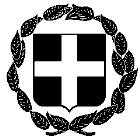          ΑΝΑΚΟΙΝΩΣΗ      ΕΛΛΗΝΙΚΗ ΔΗΜΟΚΡΑΤΙΑ  Αθήνα, 22 Απριλίου 2021ΥΠΟΥΡΓΕΙΟ ΔΙΚΑΙΟΣΥΝΗΣΣΥΝΤΟΝΙΣΤΙΚΗ ΕΠΙΤΡΟΠΗ ΣΥΜΒΟΛΑΙΟΓΡΑΦΙΚΩΝΣΥΛΛΟΓΩΝ ΕΛΛΑΔΟΣ-----------  Αριθμ. πρωτ. 163Ταχ.Δ/νση    : Γ. Γενναδίου 4 - Τ.Κ.106 78, ΑθήναΤηλέφωνα    : 210-3307450,60,70,80,90FAX               : 210-3848335E-mail           : notaries@notariat.grΠληροφορίες    : Ελένη Κοντογεώργου (213-0319154)                        Αντιπρόεδρος Δ.Σ. ΣΣΕΑΠΑΔΟ Πρόεδρος ΣΕΣΣΕΗ Αντιπρόεδρος ΣΣΕΑΠΑΔ & Μέλος του Γενικού Συμβουλίου UINLΓεώργιος ΡούσκαςΕλένη Κοντογεώργου